от 10 сентября 2019 года										№ 1007О предоставлении разрешения на условно разрешенный вид 
использования земельного участкаВ соответствии со ст. 39 Градостроительного кодекса Российской Федерации, на основании результатов публичных слушаний, проведенных 10.09.2019 года по проекту решения о предоставлении разрешения на условно разрешенный вид использования земельного участка, администрация городского округа город Шахунья Нижегородской области  постановляет:Предоставить разрешение на условно разрешенный вид использования земельного участка площадью 1506 кв. м с кадастровым номером 52:03:0090001:156, расположенного в территориальной зоне Ц-2 (зона обслуживания и деловой активности местного значения) по адресу: Нижегородская область, город Шахунья, д. Большая Свеча, ул. Молодежная, уч. 1 А, имеющего вид разрешённого использования «для обслуживания бани с сауной», на условно разрешённый вид использования «жилая застройка». Начальнику общего отдела администрации городского округа город Шахунья обеспечить размещение настоящего постановления в установленном порядке на официальном сайте администрации городского округа город Шахунья Нижегородской области и  опубликование в газете «Знамя труда».Настоящее постановление вступает в силу со дня размещения на официальном сайте администрации городского округа город Шахунья Нижегородской области по адресу: shahadm.ru.Контроль за исполнением настоящего постановления оставляю за собой.Глава местного самоуправлениягородского округа город Шахунья							  Р.В.Кошелев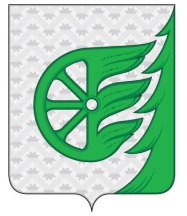 Администрация городского округа город ШахуньяНижегородской областиП О С Т А Н О В Л Е Н И Е